SADISH 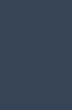 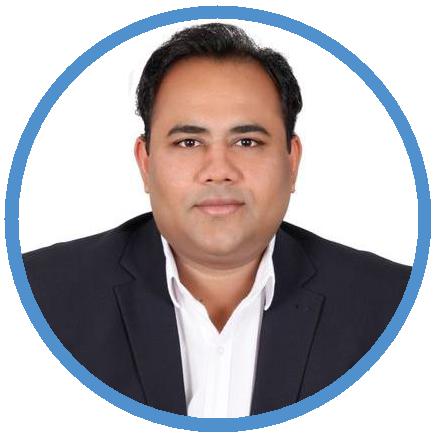 RESTAURANT MANAGERTo be a part of the hotel industry with responsibilities for upgrading, developing and implementing projects in accordance with highest quality standards. To secure a position in dynamic organization that provides challenging opportunities to demonstrate strong hotel qualities essential to the success and the growth of the organization.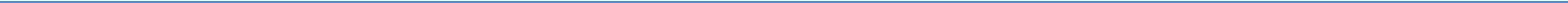 Sadiah-394379@2freemail.com 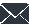 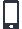 WORK EXPERIENCE	SKILLSRestaurant Manager 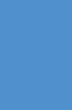 Multi Tasking	Team Work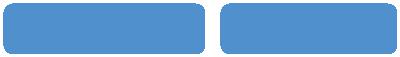 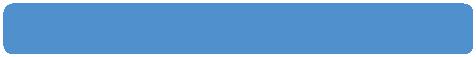 12/2015 – 08/2019 Seychelles Achievements/TasksJoined as a Asst Room Service Manager in the year of 2015, later promoted as a Restaurant Manager. Taking Care of 3 Major Outlets (Breakfast at Cafe Dauban (Coﬀe Shop), Major Incharge of Lo Brizan (Bar) & Portobello (Italian Fine Dinning Restaurant). Management (18 Team Members). Oversaw administration and control of operations of the Food and Beverage Outlets. Launched new cocktail menu and Happy hours organization at the bar. Actions to increase the guest satisfaction as deal and plan entertainment night. Maintain the beverage cost compared budget and achieved the financial quarterly report 2018 for the head oﬃce.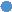 CERTIFICATESDiploma in Hotel ManagementEDUCATION - 2003– 2005 Diploma in International Hotel and Tourism Management Mass Institute of Hotel Management Puducherry India 605 005MAJOR ACHIEVEMENTSHandled the busiest Pub (Bike & Barrel, Chennai) as a Maitre’ D during the New Year festival in the year of 2014 without Manager did the best sales in the history of the particular pub. /Awarded with Star Bond (appreciation certificate) for continuous six month by Resort manager (Hilton labriz, Seychelles) for owing the excellence in guest experience./ Awarded with appreciation letter oﬀered by Mr.Roop Chadda (General Manager -The Residency Towers) for listing out valuable suggestions to enhance the guest experienceTalented in Publisher/ Power Point/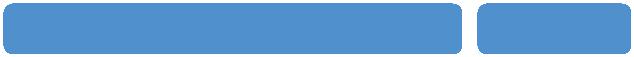 Good in Creative Advertise in F & B	UpsellingEXPERIENCEORGANIZATIONS (02/2015 – 12/2015)Assistant Restaurant Manager (02/2006 – 02/2015)F & B Executive - Started my career with The Residency Towers after finishing my College. Joined as a Waiter & lest the Hotel with position of F & B Executive, Over my tenure in the hotel as my last promotion.HONOR AWARDSBest Employee of the year (04/2012 – 04/2013)THE RESIDENCY TOWERSLANGUAGESEnglish	TamilFull Professional Proficiency	Full Professional ProficiencyINTERESTS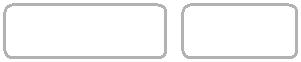 Travelling	Music